Centrum Szkoleniowe KLANZA w Białymstoku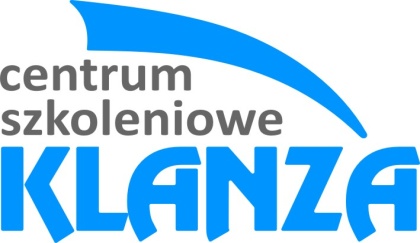 ul. Wincentego Witosa 15B lok. 12 15-660 Białystoktel./fax: 85 651 04 47e-mail: bialystok.warsztaty@klanza.org.plwww.klanza.bialystok.pl…………………………….…………………….…………………………….…………………….…………………………….……………………. (dane placówki)FORMULARZ ZOBOWIĄZANIA DO ZAPŁATYZgodnie REGULAMINEM WARSZTATÓW ORGANIZOWANYCH PRZEZ CENTRUM SZKOLENIOWE KLANZA W BIAŁYMSTOKU dotyczącym zgłoszenia udziału w warsztatach stacjonarnych zobowiązuję się pokryć koszty udziału Pani/a ……………………………….…………………………………….……………………………… w warsztatach (tytuł warsztatów)…………………………………………………………………………………………………………. w (data warsztatów) …………………………………………………….. w wysokości …………………………………. w terminie 14 dni po zakończeniu warsztatów na podstawie wystawionej faktury przez Centrum Szkoleniowe KLANZA w Białymstoku.………………..………………………………………pieczęć i podpis dyrektora placówki